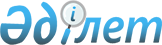 Об определении и утверждении мест размещения нестационарных торговых объектов района СауранПостановление акимата Сауранского района Туркестанской области от 12 мая 2023 года № 138. Зарегистрировано Департаментом юстиции Туркестанской области 17 мая 2023 года № 6276-13
      В соответствии с подпунктом 4-2) пункта 1 статьи 31 Закона Республики Казахстан "О местном государственном управлении и самоуправлении в Республике Казахстан", приказом исполняющего обязанности Министра национальной экономики Республики Казахстан от 27 марта 2015 года № 264 "Об утверждении Правил внутренней торговли" (зарегистрирован в Реестре государственной регистрации нормативных правовых актов за № 11148), акимат района Сауран ПОСТАНОВЛЯЕТ:
      1. Согласно приложению настоящего постановления определить и утвердить места размещения нестационарных торговых объектов на территории района Сауран.
      2. Контроль за исполнением настоящего постановления возложить на заместителя акима района Е.Жангазиева.
      3. Настоящее постановление вводится в действие по истечении десяти календарных дней после дня его первого официального опубликования. Места размещения нестационарных торговых объектов на территории района Сауран
					© 2012. РГП на ПХВ «Институт законодательства и правовой информации Республики Казахстан» Министерства юстиции Республики Казахстан
				
      Аким района Сауран

Г. Усенбаев
Приложение к постановлению
Акимата района Сауран
от 12 мая 2023 года № 138
№
Места размещения нестационарных торговых объектов
Занимаемая площадь (квадратный метр )
Период осуществления торговой деятельности (год)
Сфера деятельности
Близлежащая инфраструктура (торговые объекты, в которых реализуется схожий ассортимент товаров, а также объекты общественного питания)
1
Сельский округ Жана Икан, населенный пункт Ибата, по улице Икан
200 
3
Продовольственные и непродовольственные товары
Магазин "Үмітжан"
2
Сельский округ Орангай, населенный пункт Орангай, рядом с баней "Шығыс"
280 
3
Продовольственные и непродовольственные товары
Баня "Шығыс"
3
Сельский округ Жуйнек, населенный пункт Жуйнек, по улице Туркестана
100 
3
Продовольственные и непродовольственные товары
Магазин "Захира"
4
Сельский округ Жибек жолы, населенный пункт Сауран, по улице Байкулакова
1000 
3
Продовольственные и непродовольственные товары
Железнодорожная станция "Сауран"
5
Сельский округ Шорнак, населенный пункт Шорнак, по улице Бабайкорган
500 
3
Продовольственные и непродовольственные товары
Магазин "Божбан ата"
6
Сельский округ Шорнак, Международная трасса Западная Европа-Западный Китай, 1092 километр
6000 
3
Продовольственные и непродовольственные товары
Нет 
7
Сельский округ Майдантал, населенный пункт Ынталы, по улице Ш. Кудайбердиева
300 
3
Продовольственные и непродовольственные товары
АЗС "Сауран Ойл"
8
Сельский округ Карашык, населенный пункт Карашык, по улице Шыпан
5000 
3
Продовольственные и непродовольственные товары
Скотный рынок "Нұр-Әсем"
9
Сельский округ Ески Икан, населенный пункт Икан, по улице Шымкент
500 
3
Продовольственные и непродовольственные товары
Торговый центр "Нұрхан ата"
10
Сельский округ Бабайкорган, населенный пункт Бабайқорган, перекресток улиц Бабайбатыра и Ш.Калдаякова
256 
3
Продовольственные и непродовольственные товары
Нет 
11
Сельский округ Иассы, населенный пункт Енбекши – Дихан, по улице Шобанак
300 
3
Продовольственные и непродовольственные товары
Кафе "Севинч"
12
Сельский округ Шаға, населенный пункт 30 лет Казахстана, по улице С.Кожанова
60,0 
3
Продовольственные и непродовольственные товары
Нет 
13
Сельский округ Ушкайык, населенный пункт Теке, по улице А.Усенова
300 
3
Продовольственные и непродовольственные товары
Магазин "Пернекүл апа"